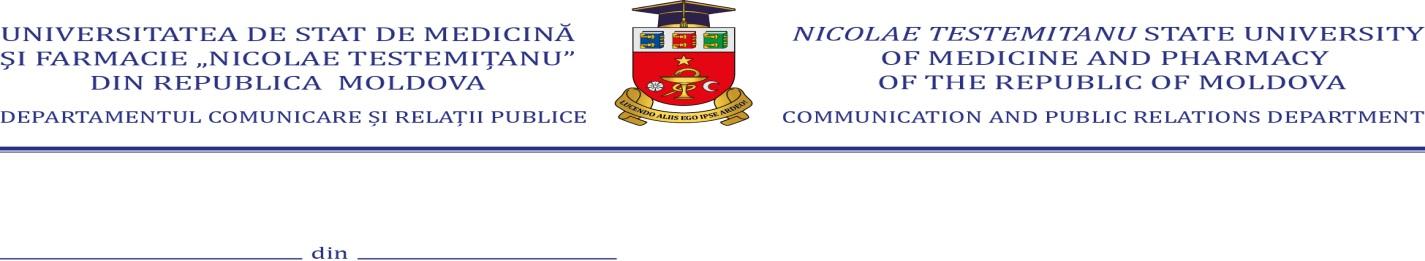 Nr. 11 din 22.07.2021REVISTA PRESEIBustul profesorului universitar Constantin Ețco va fi înălțat pe aleea savanților și medicilor iluștriElaborat: Departamentul Comunicare și Relații Publice Tel.: 022 205 355       022 205 23Universitatea de Stat de Medicină și Farmacie „Nicolae Testemițanu” din Republica Moldova a desfășurat ceremonia de dezvelire a bustului profesorului universitar Constantin Ețco, fondatorul Catedrei de economie, management și psihopedagogie în medicină, pe care a condus-o mulți ani cu tenacitate și dăruire. Acțiunea comemorativă s-a desfășurat în data de 22 iulie 2021, când s-au împlinit 80 de ani de la nașterea distinsului profesor Ețco. Evenimentul a avut loc pe Aleea savanților și medicilor iluștri din capitală (str. Nicolae Testemițanu, 27).Evenimentul a fost mediatizat de următoarele instituții media:POSTURI DE TELEVIZIUNE: 2Moldova 1...............................................................................................................................3Primul în Moldova.................................................................................................................4PORTALURI DE ȘTIRI: 5Ziarul de Gardă.....................................................................................................................5Realitatea................................................................................................................................9IPN Moldova..........................................................................................................................7Privesc Eu................................................................................................................................8HotNews.................................................................................................................................10Denumirea canalului media: Moldova 1, http://www.trm.mdTitlul știrii: Pe aleea savanţilor şi medicilor iluştri a fost inaugurat bustul profesorului Constantin EţcoData publicării: 22.07.2021Categoria: socialArticol pozitiv/neutru/negativ: pozitivRezumat: Un bust al profesorului universitar Constantin Eţco a fost instalat Aleea savanţilor şi medicilor iluştri din cadrul Universității de Medicină şi Farmacie „Nicolae Testemiţanu”. La eveniment au participat familia profesorului, discipoli şi colegi ai acestuia, studenţi şi medici-rezidenţi. Link: https://www.youtube.com/watch?v=nfJfnL6WvRo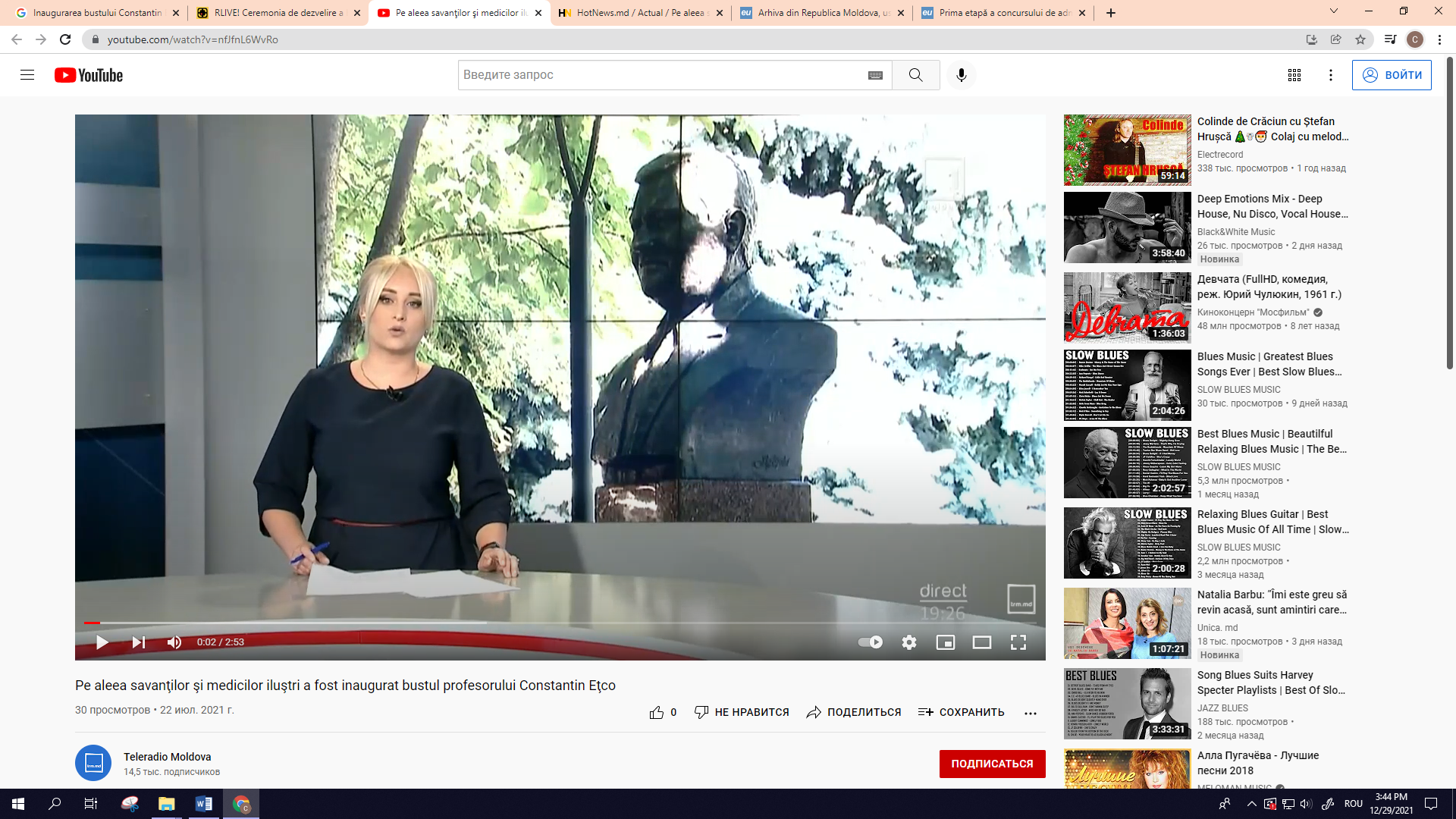 Denumirea canalului media: Primul în Moldova, https://primul.md/Titlul știrii: Bust profesorului Constantin EțcoData publicării: 22.07.2021Categoria: dezvelire a bustuluiArticol pozitiv/neutru/negativ: socialRezumat: În Chișinău a fost dezvelit un bust al profesorului Constantin Ețco, unul dintre cei care a pus bazele sistemului modern de asigurare în medicină și a serviciului de supraveghere în sănătatea publică. În timpul vieții, medicul s-a manifestat și prin calități manageriale deosebite. Sub conducerea dumnealui a început construcția sanatoriului din Sergheevka, Ucraina, și a fost renovată tabăra de odihnă din satul Bursuc, raionul Nisporeni. Constantin Ețco este și autorul a peste 500 de lucrări științifice.Link: https://primul.md/bust-profesorului-constantin-etco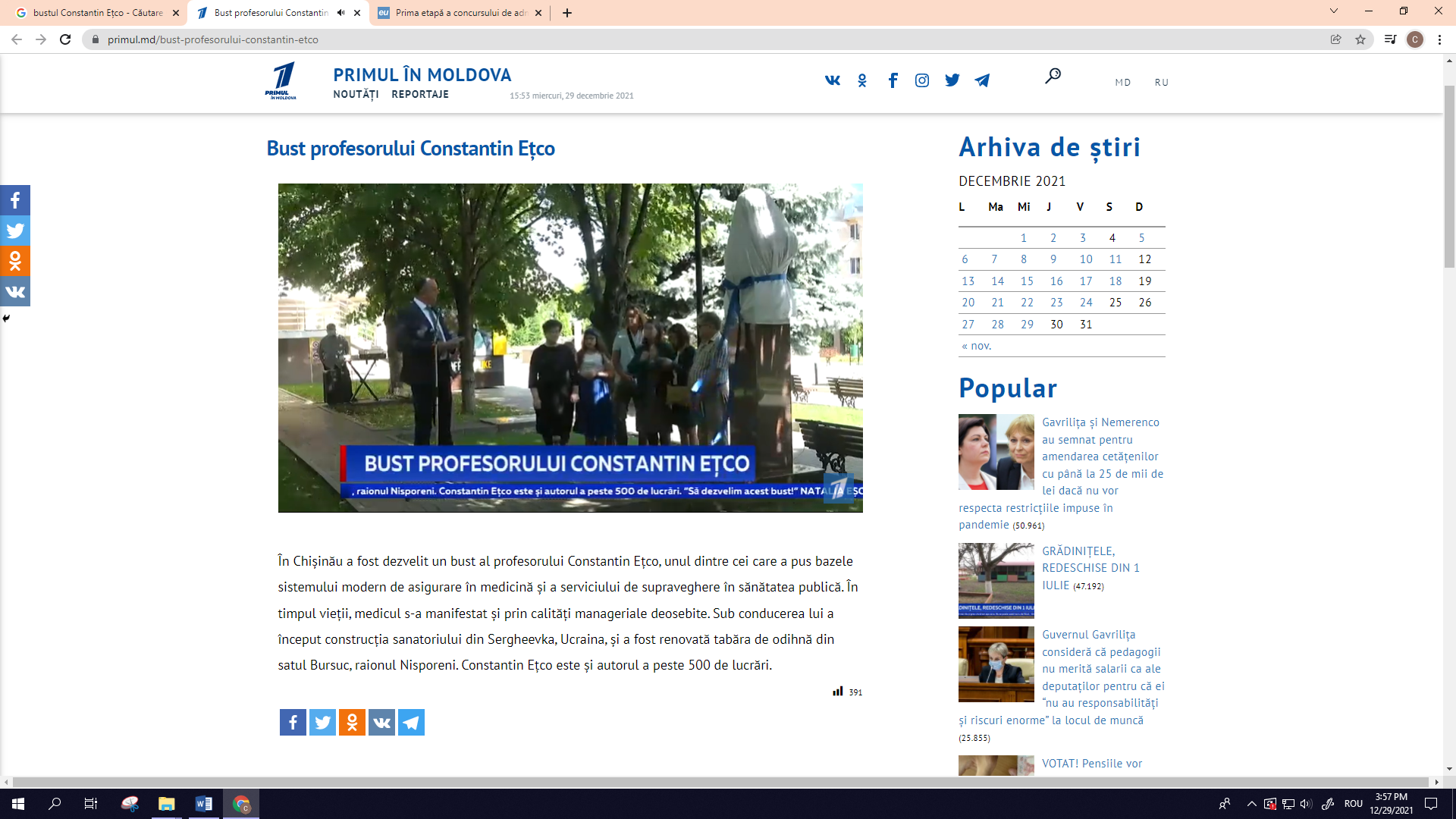 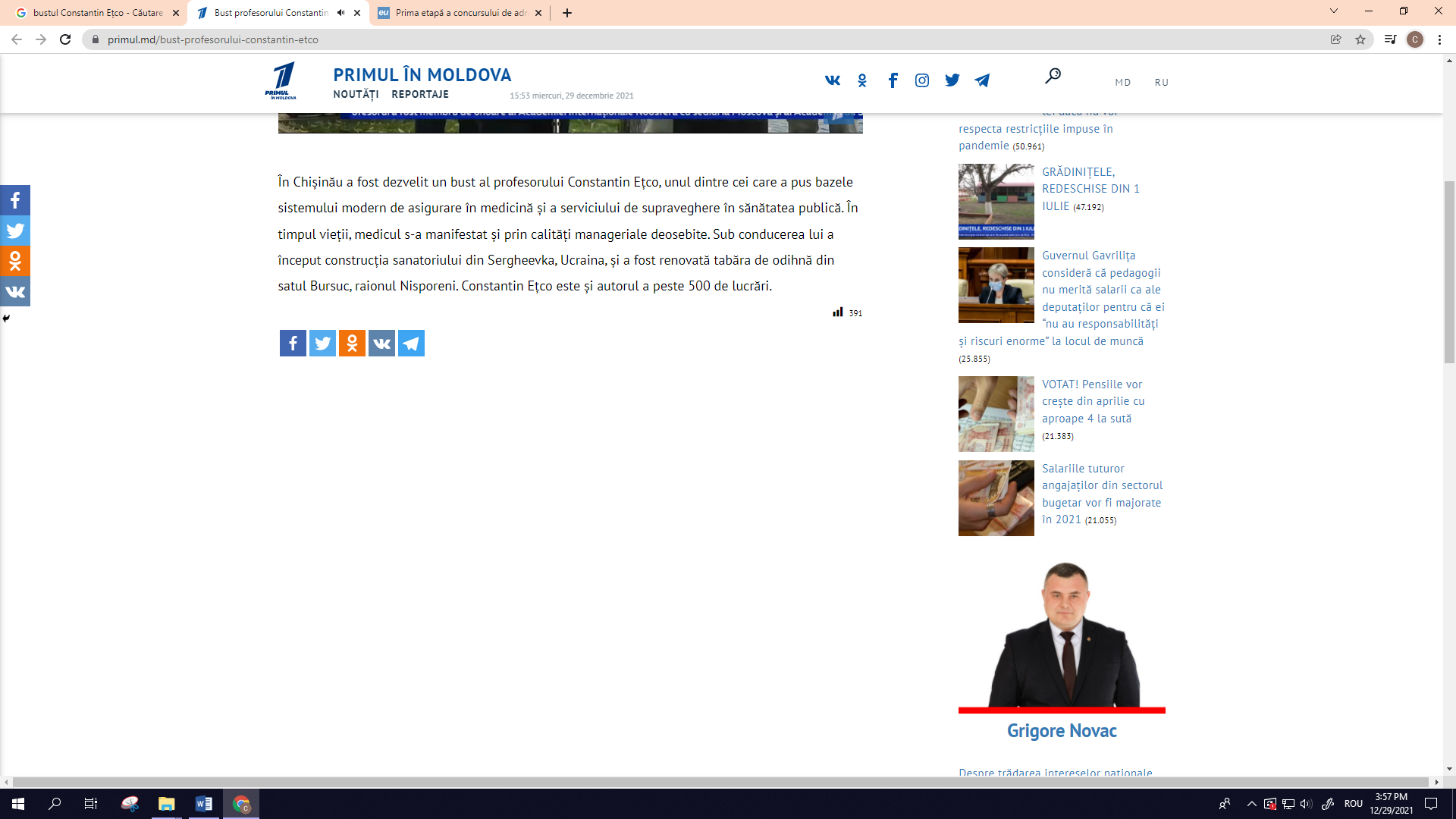 Denumirea canalului media: Ziarul de Gardă, https://www.zdg.md/Titlul știrii: Bustul profesorului universitar Constantin Ețco va fi înălțat pe aleea savanților și medicilor iluștriData publicării: 20.07.2021Categoria: socialArticol pozitiv/neutru/negativ: pozitivRezumat: Universitatea de Stat de Medicină și Farmacie „Nicolae Testemițanu” din R. Moldova vă invită la ceremonia de dezvelire a bustului profesorului universitar Constantin Ețco, fondatorul Catedrei de economie, management și psihopedagogie în medicină, pe care a condus-o mulți ani cu tenacitate și dăruire. Acțiunea comemorativă se va desfășura în data de 22 iulie 2021, când se împlinesc 80 de ani de la nașterea distinsului profesor Ețco.Link:https://www.zdg.md/stiri/stiri-sociale/bustul-profesorului-universitar-constantin-etco-va-fi-inaltat-pe-aleea-savantilor-si-medicilor-ilustri/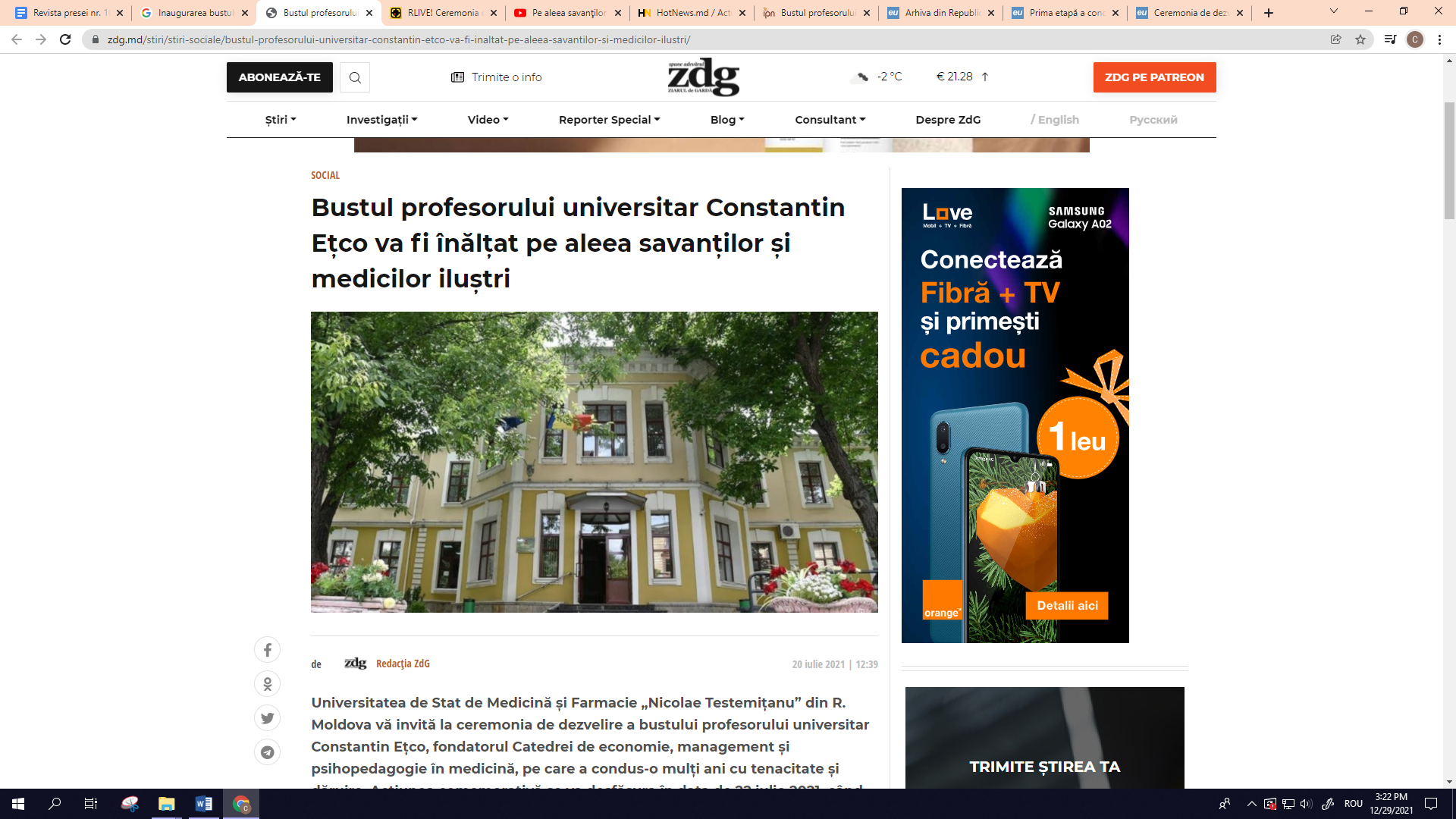 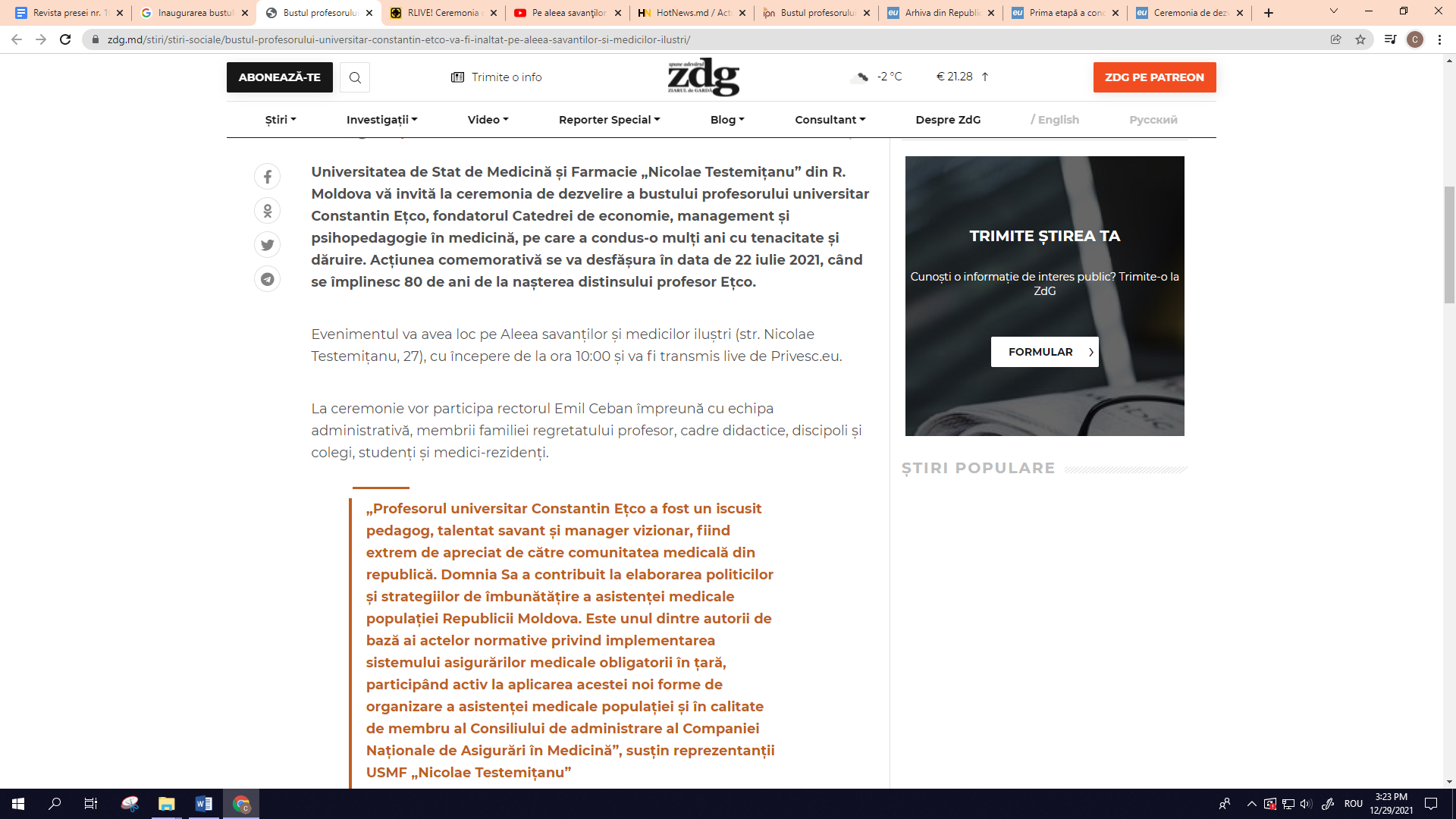 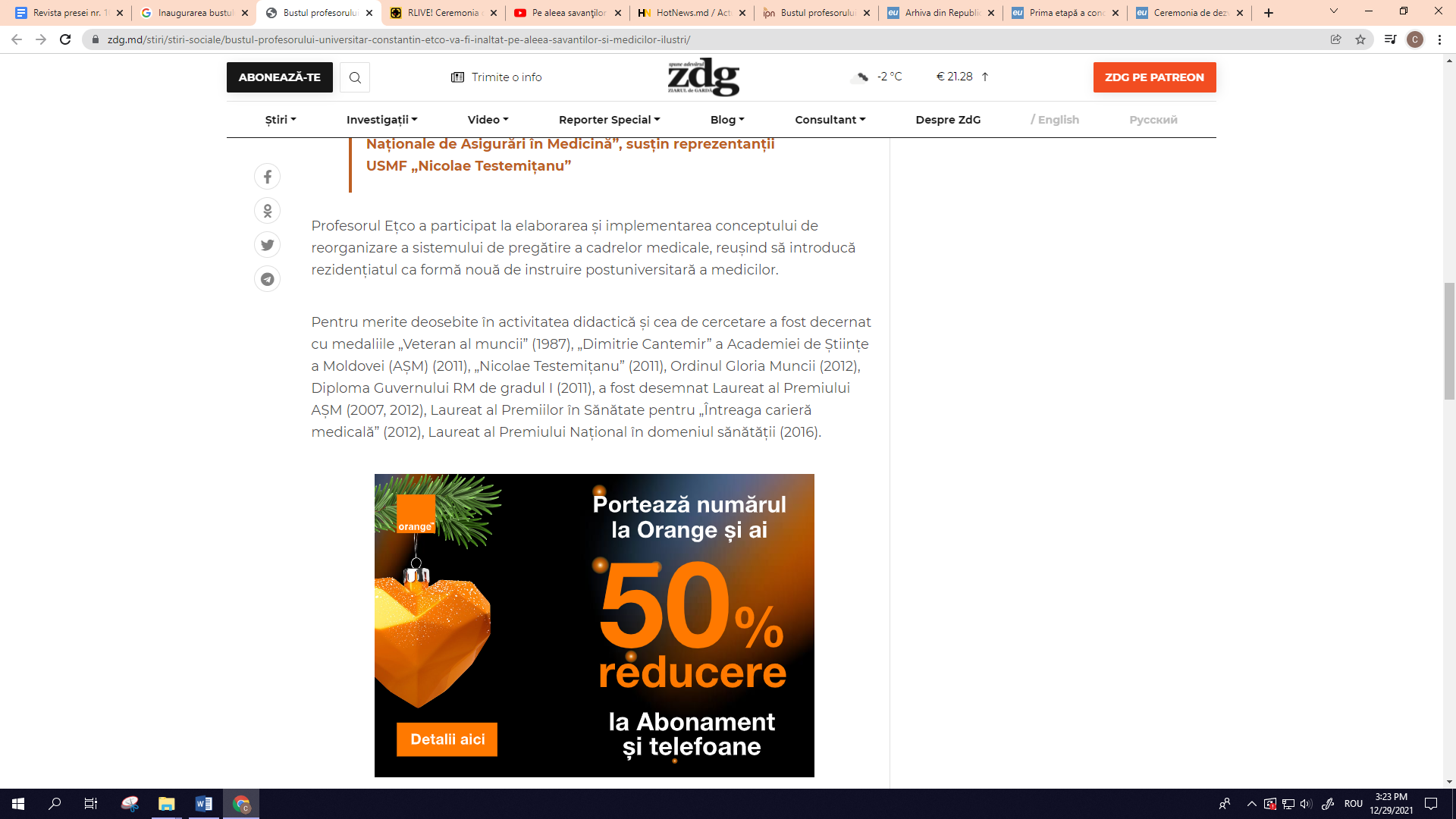 Denumirea canalului media: IPN, https://www.ipn.md/Titlul știrii: Bustul profesorului universitar Constantin Ețco va fi înălțat pe Aleea savanților și medicilor iluștriData publicării: 20.07.2021Categoria: socialArticol pozitiv/neutru/negativ: pozitivRezumat: Universitatea de Stat de Medicină și Farmacie „Nicolae Testemițanu” din Republica Moldova Vă invită la ceremonia de dezvelire a bustului profesorului universitar Constantin Ețco, fondatorul Catedrei de economie, management și psihopedagogie în medicină, pe care a condus-o mulți ani cu tenacitate și dăruire. Acțiunea comemorativă se va desfășura în data de 22 iulie 2021, când se împlinesc 80 de ani de la nașterea distinsului profesor Ețco. Evenimentul va avea loc pe Aleea savanților și medicilor iluștri (str. Nicolae Testemițanu, 27), cu începere de la ora 10:00 și va fi transmis live de Privesc.eu.Link:https://www.ipn.md/ro/bustul-profesorului-universitar-constantin-etco-va-fi-inaltat-pe-7542_1083211.html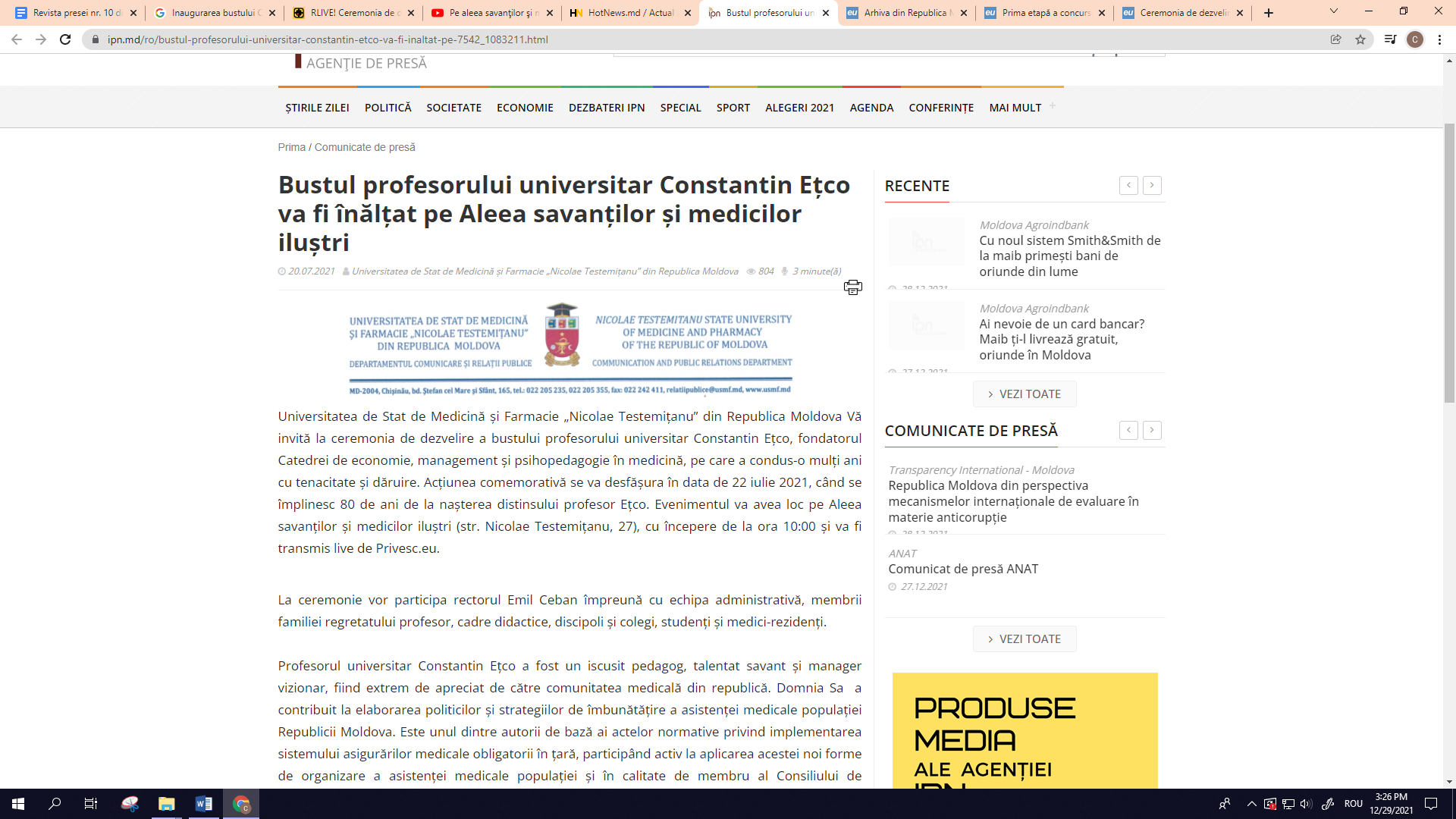 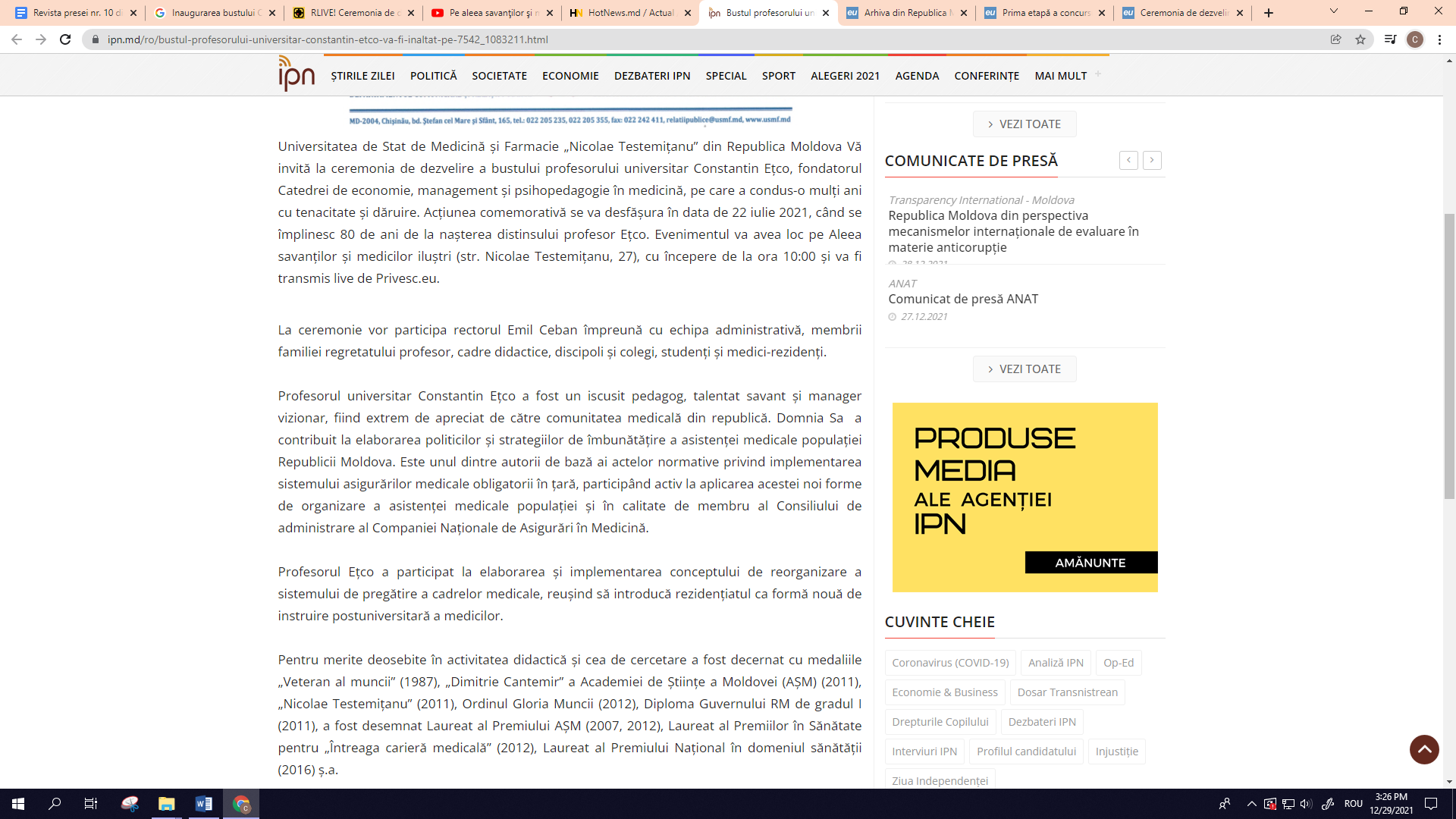 Denumirea canalului media: Theworldnews.net, https://theworldnews.net/Titlul știrii: Pe aleea savanţilor şi medicilor iluştri a fost inaugurat bustul profesorului Constantin EţcoData publicării: 20.07.2021Categoria: socialArticol pozitiv/neutru/negativ: pozitivRezumat: Universitatea de Stat de Medicină și Farmacie „Nicolae Testemițanu” din Republica Moldova vă invită la ceremonia de dezvelire a bustului profesorului universitar Constantin Ețco, fondatorul Catedrei de economie, management și psihopedagogie în medicină, pe care a condus-o mulți ani cu tenacitate și dăruire. Acțiunea comemorativă se va desfășura în data de 22 iulie 2021, când se împlinesc 80 de ani de la nașterea distinsului profesor Ețco.Link:https://theworldnews.net/md-news/bustul-profesorului-universitar-constantin-etco-va-fi-inaltat-pe-aleea-savantilor-si-medicilor-ilustri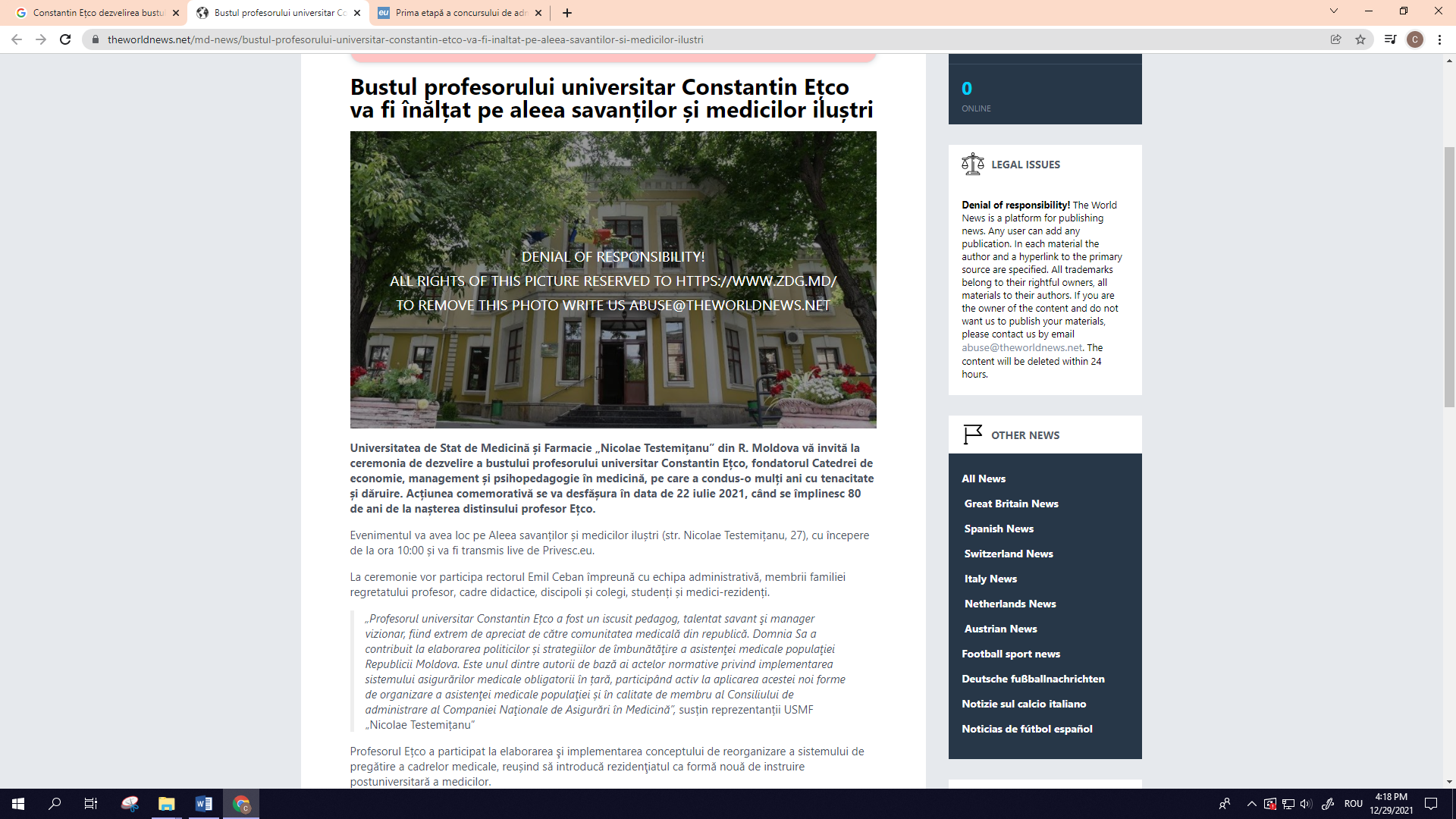 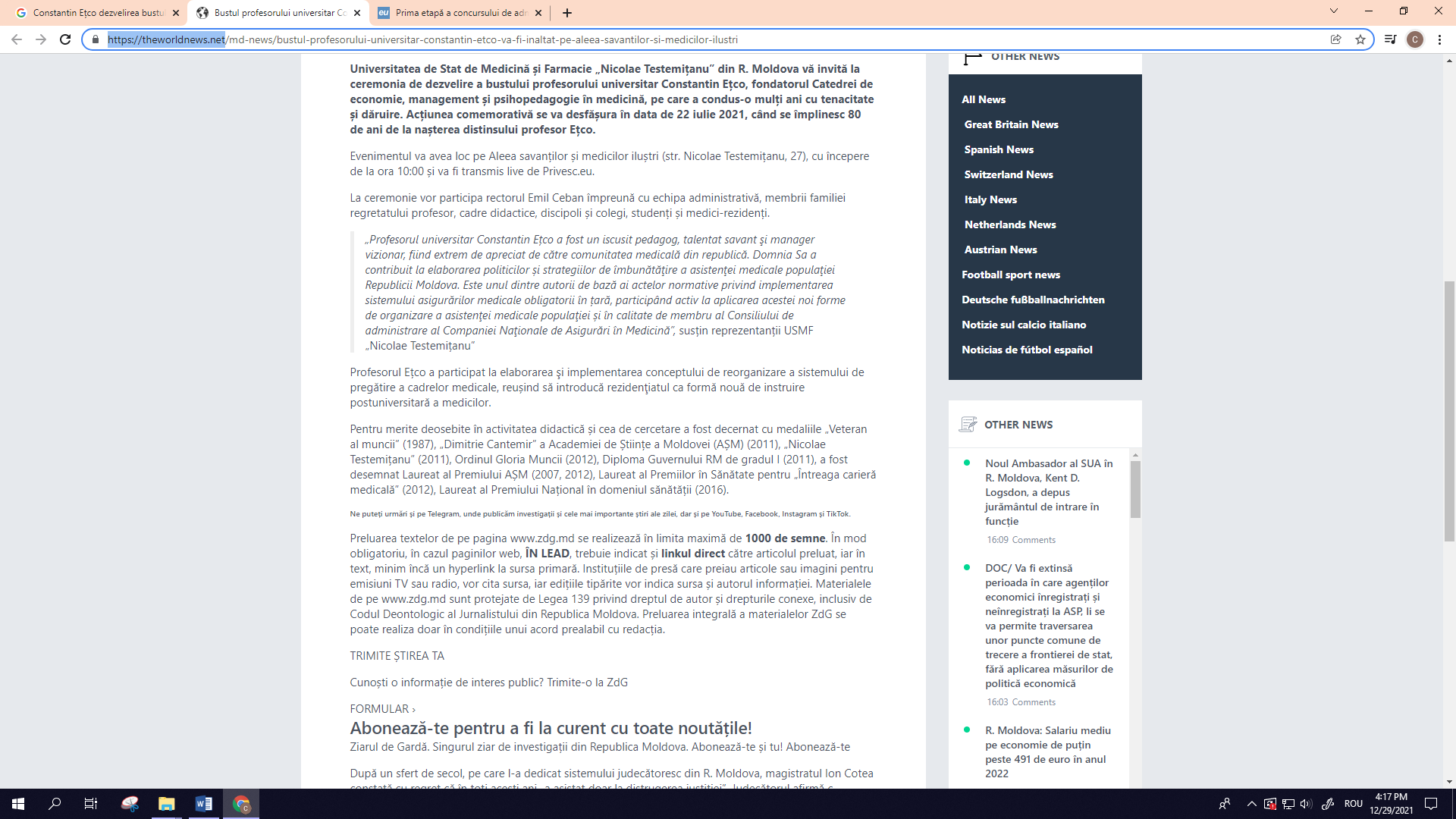 Denumirea canalului media: Privesc.eu, https://www.privesc.eu/Titlul știrii: Ceremonia de dezvelire a bustului profesorului universitar Constantin Ețco, fondatorul Catedrei de economie, management și psihopedagogie în medicinăData publicării: 22.07.2021Categoria: socialArticol pozitiv/neutru/negativ: pozitivRezumat: Universitatea de Stat de Medicină și Farmacie „Nicolae Testemițanu” din Republica Moldova desfășoară ceremonia de dezvelire a bustului profesorului universitar Constantin Ețco, fondatorul Catedrei de economie, management și psihopedagogie în medicină, pe care a condus-o mulți ani cu tenacitate și dăruire. Acțiunea comemorativă are loc în ziua când se împlinesc 80 de ani de la nașterea distinsului profesor Ețco. Evenimentul are loc pe Aleea savanților și medicilor iluștri (str. Nicolae Testemițanu, 27) și este transmis live de Privesc.eu.Link:https://www.privesc.eu/arhiva/95747/Ceremonia-de-dezvelire-a-bustului-profesorului-universitar-Constantin-Etco--fondatorul-Catedrei-de-economie--management-si-psihopedagogie-in-medicina#photo78555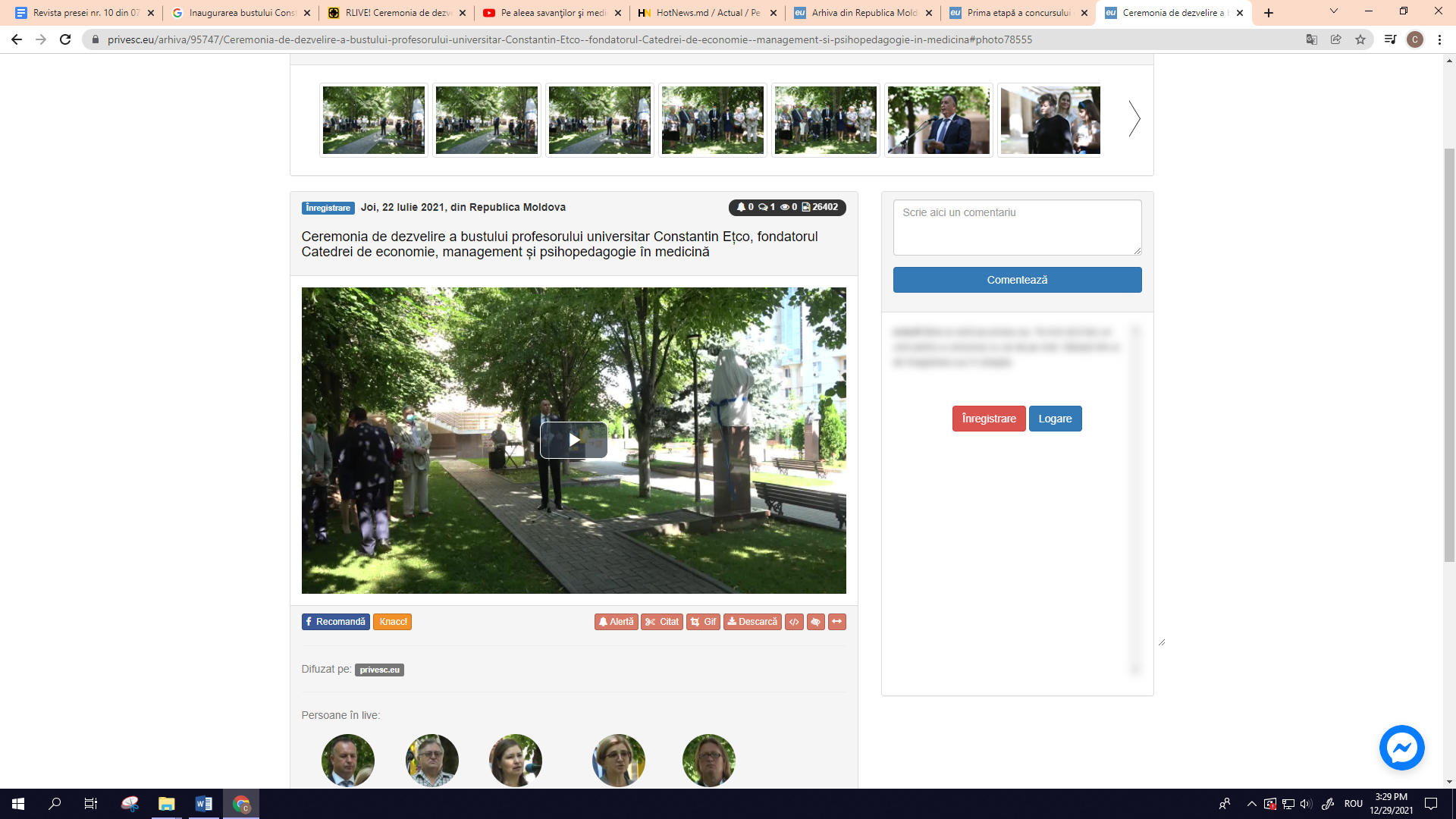 Denumirea canalului media: Realitatea.md, https://rlive.md/Titlul știrii: Ceremonia de dezvelire a bustului profesorului universitar Constantin Ețco, fondatorul Catedrei de economie, management și psihopedagogie în medicinăData publicării: 22.07.2021Categoria: socialArticol pozitiv/neutru/negativ: pozitivRezumat: Un bust al profesorului universitar Constantin Eţco s-a adăugat pe aleea savanţilor şi medicilor iluştri  din cadrul Universității de Medicină şi Farmacie „Nicolae Testemiţanu”. La dezvelirea bustului au participat familia profesorului, discipoli şi colegi ai acestuia, studenţi şi medici rezidenţi. Link: https://www.youtube.com/watch?v=nfJfnL6WvRo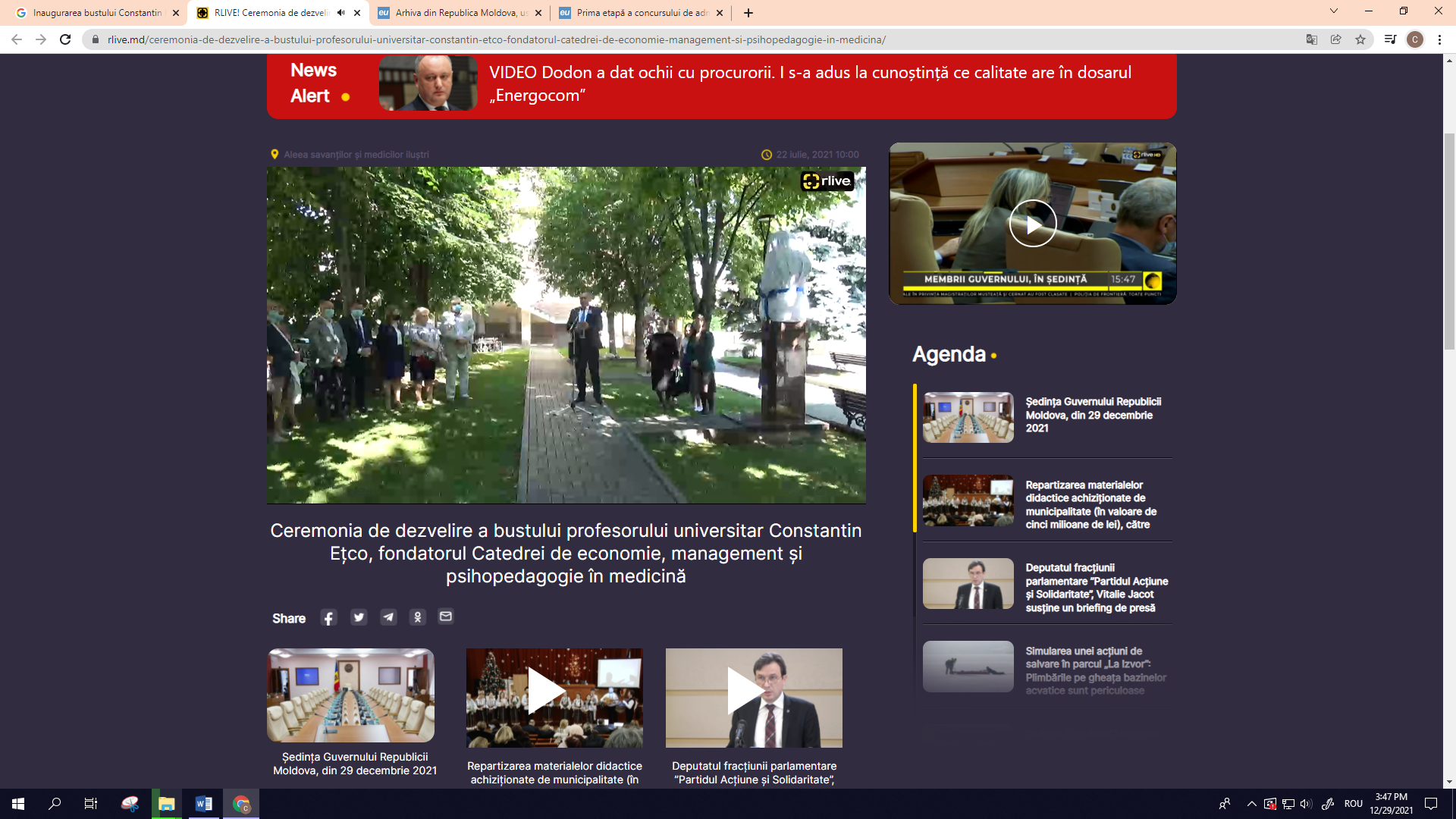 Denumirea canalului media: HotNews.md, http://www.hotnews.md/Titlul știrii: Pe aleea savanţilor şi medicilor iluştri a fost inaugurat bustul profesorului   Constantin EţcoData publicării: 22.07.2021Categoria: socialArticol pozitiv/neutru/negativ: pozitivRezumat: Un bust al profesorului universitar Constantin Eţco s-a adăugat pe aleea savanţilor şi medicilor iluştri din cadrul Universităţii de Stat de Medicină şi Farmacie „Nicolae Testemiţanu”. La dezvelirea bustului au participat familia profesorului, discipoli şi colegi ai acestuia, studenţi şi medici rezidenţi. Constantin Eţco a fost fondatorul Catedrei de economie, management şi psihopedagogie în medicină, iar la 22 iulie 2021 urma să împlinească 80 de ani, relatează Mesager.Link: http://www.hotnews.md/articles/view.hot?id=68903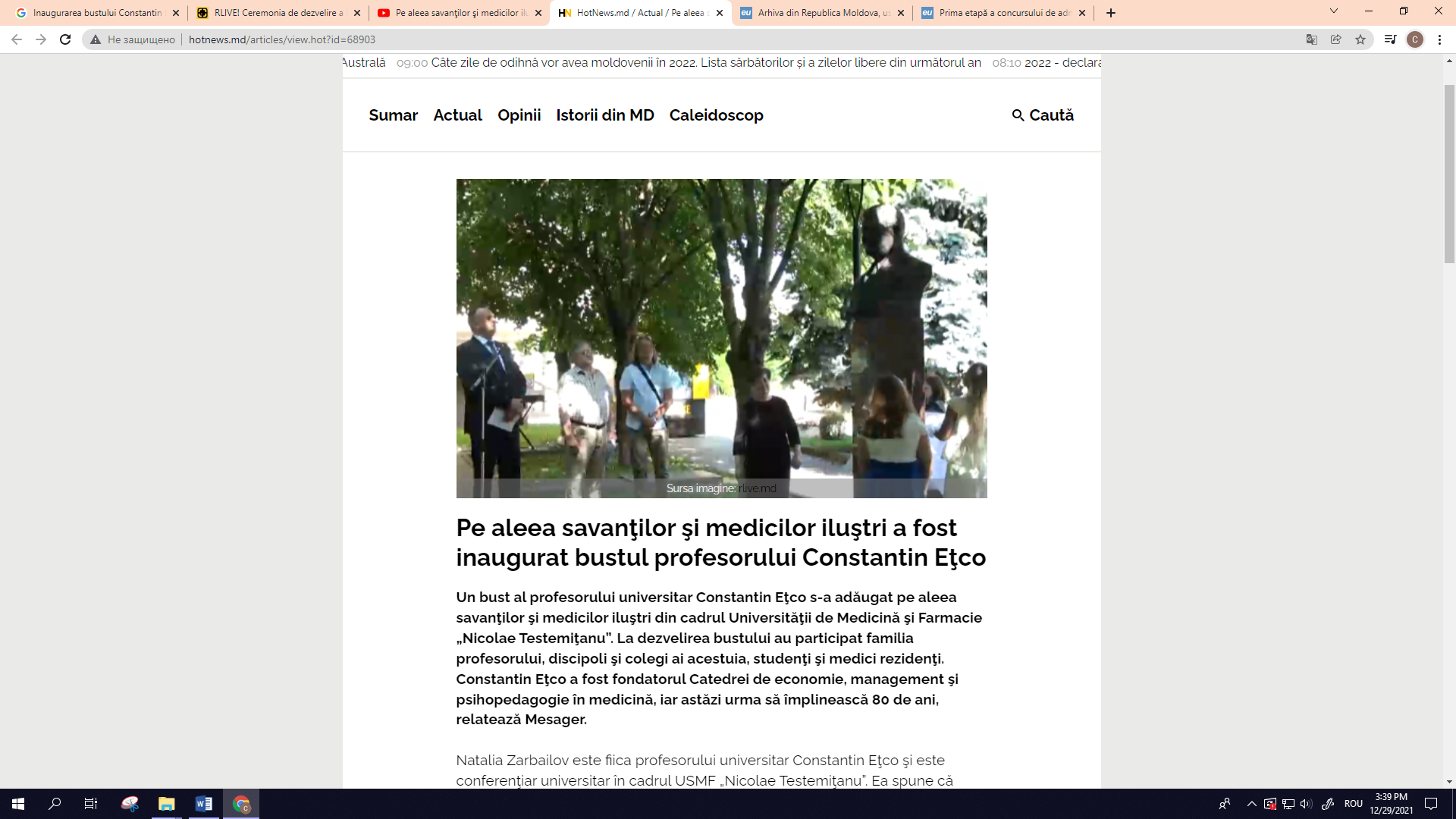 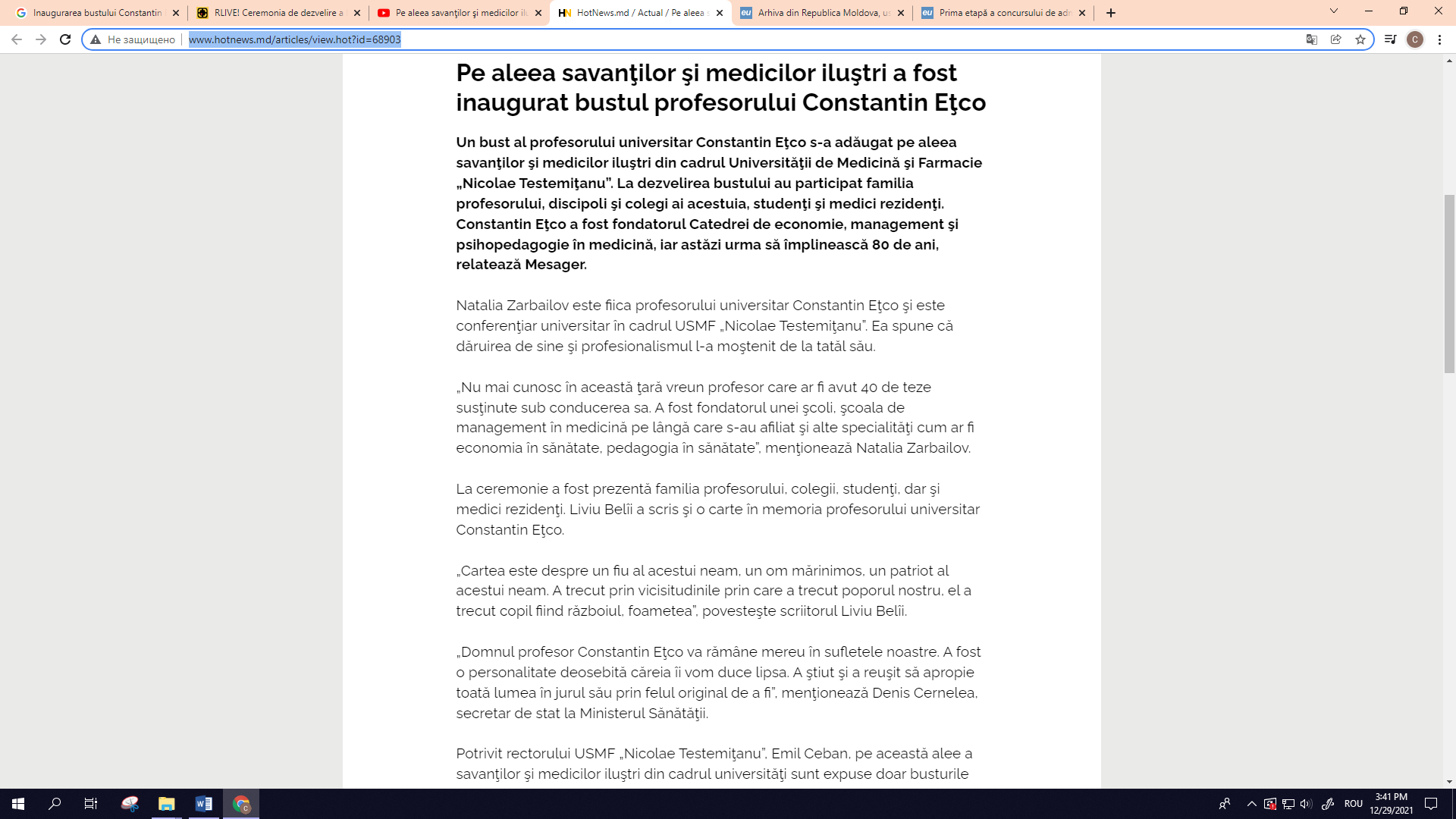 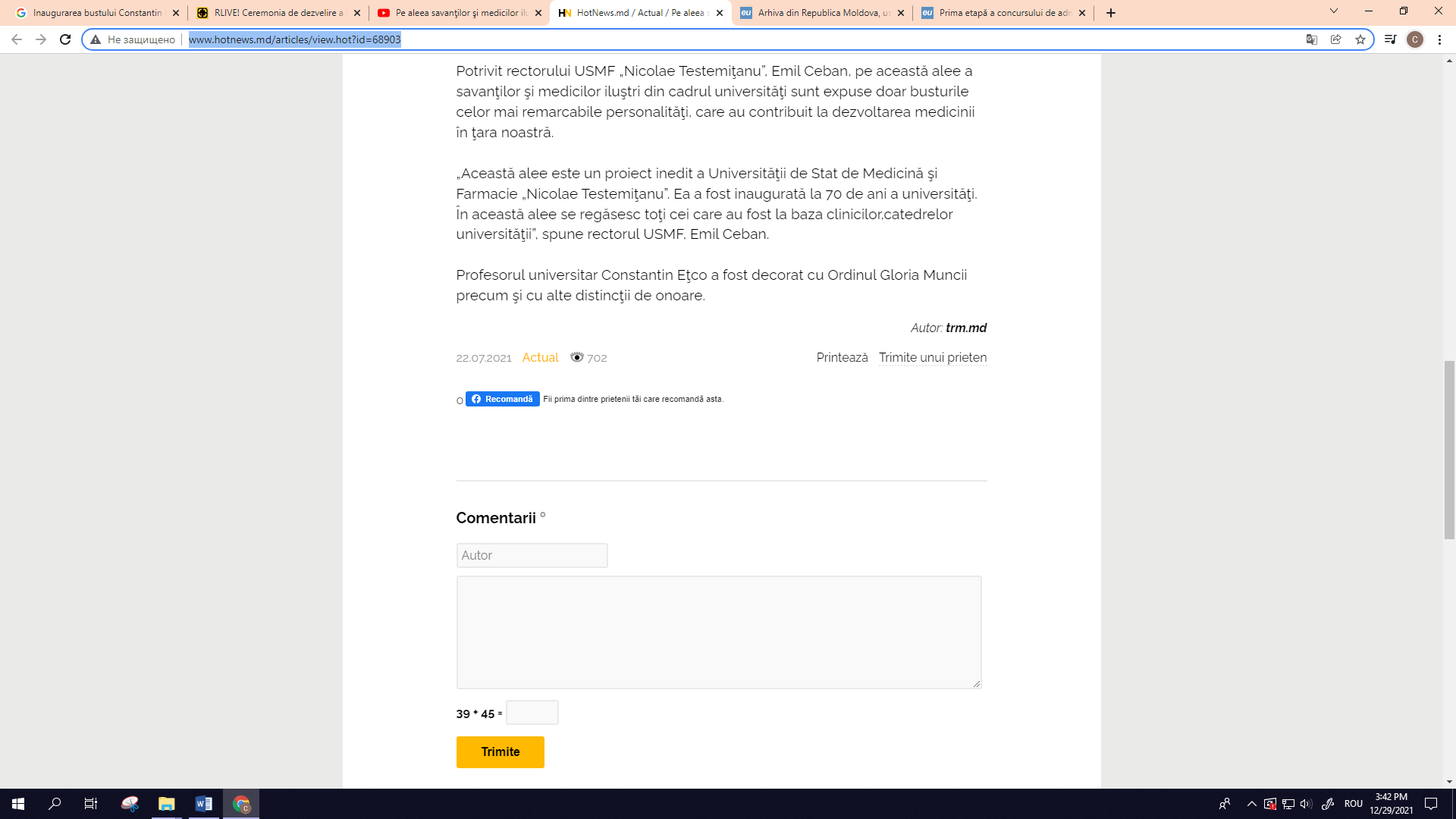 